      STEM-проєкт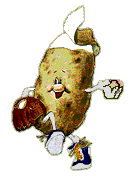       «ВІД ОСЕНІ ДО ОСЕНІ. ІСТОРІЯ     ЧУДЕРНАЦЬКИХ КАРТОПЛИН» Проблема.  Ви, мабуть, чули вислів «Подібний породжує собі подібних». Та чи завжди це так? Трейлер до проекту(реклама). Іноді природа нас дивує, поєднуючи разом реальне і незвичне. От скажімо, звичайнісінька картопля. Іноді серед нового врожаю бульб трапляються  чудернацькі форми: такі собі «монстрики».  Диву даєшся. А що, коли їх знову посадити в землю? Цікаво, чи виростуть з чудернацьких картоплин такі ж химери?! І скільки їх буде? Реалізувавши цей проект  ви  розкриєте усі таємниці і створите власну історію чудернацьких картоплин.Інтегративно-асоціативна складова. Я досліджую світ (природознавство, географія, біологія, хімія, технології, кулінарія, БЖД), математика.Навички ХХІ століття +: Робота з інформацією. Медіаграмотність. Комунікативність. Робота в команді. Критичне мислення. Креативність. Підприємливість та фінансова грамотність. Дослідження і спостереження Практичні навички роботиПредставлення результатів проектуЧи знаєш ти звідки потрапила до нас картопля?Запитай про це у своїх батьків.Знайди інформацію в Інтернеті.Прочитай статтю у газеті «Колосочок», №16/2016, травень.Поділися інформацією з друзями.Осінь – пора збору врожаю. Картопля вродила на славу! Придивись уважніше до її форми. Можливо тобі пощастить і ти знайдеш кілька незвичайних картоплин, що нагадуватимуть якихось дивних створінь.Якщо у тебе є можливість, знайди такі бульби  сам.Попроси про допомогу рідних чи близьких, якщо вони проживають у селі.Як варіант, можеш звернутися до знайомих, що мають дачу.Коли тобі вдасться віднайти таку химерну картоплину, або ж навіть і кілька, придивись уважніше. Кого чи що вона тобі нагадує? Придумай їй назву.Організуйте у класі виставку поробок з чудернацьких картоплин «Дива, та й годі, на нашому городі».Наступний етап буде найдовший, адже він буде тривати кілька місяців.Знайдіть у класі добре освітлене місце, де можна було  б розташувати усі вироби з картоплі. Протягом всього періоду спостерігай за картоплиною( кожен учень за своєю). Які зміни ти помітив?Дізнайся чому картопля зеленіє.Порівняй паростки чудернацької картоплини з паростками картоплі, яка зберігається у тебе вдома. Обговоріть це у класі. Встановіть відмінності в умовах проростання.Щомісяця усі спостереження, проведені у класі, записуй у таблицю.У травні виміряй довжину паростків ( за допомогою лінійки).       Зразок таблиціДовідничокУ картоплі міститься багато  крохмалю (14 – 25 %). Розмір крохмальних зерен досить великий, чим пояснюється добра розсипчастість картоплі після кулінарної обробки, а також досить проста технологія виробництва крохмалю. Чим вищий вміст крохмалю, тим кращий смак картоплі.У картоплі добре збалансований вміст органічних і мінеральних речовин. Найбільше їх є під шкіркою. Бульби містять необхідні для людини мінеральні речовини, зокрема солі кальцію, калію, сірки, заліза, фосфору, потрібні при малокрів’ї та захворюваннях щитоподібної залози, гастритах, виразках. Тому картопляний сік є лікувальним засобом. За денної норми картоплі 250 – 300 г людина забезпечує себе на 80 % калієм, на 20 % — залізом, на 10 % — фосфором та значною кількістю міді. Пектинові речовини поліпшують смак бульб. У картоплі містяться навіть лимонна кислота та жир, а також вітаміни С, В1, В2, В6, РР, А.Поки ти спостерігатимеш кілька місяців за змінами, які будуть відбуватися з чудернацькою картоплиною, можна виконати ще багато цікавих завдань.От скажімо, провести у класі чи вдома цікаві хімічні експерименти. . Працювати можна у групах, у парах  або одноосібно.Експеримент 1.Мета. Виявлення крохмалю у картоплі.Тобі знадобиться:невелика картоплина;йод;піпетка;ніж;дерев’яна дощечка.Порядок виконанняРозріж  на дерев’яній дощечці картоплину навпіл. (Пригадай  правила безпечного користування колючо-ріжучими предметами).У піпетку набери невелику кількість йоду.Нанеси 1-2 краплі йоду на зріз однієї половинки бульби.Спостерігай за змінами. Що ти помітив?ДовідничокЯкщо йод, який був нанесений на зріз картоплі, змінив забарвлення з темно-бурого на синє, це свідчить про наявність у картоплі крохмалю.Переглянь за цим посиланням https://www.youtube.com/watch?v=_QjkcoC354o відео «Йод, крохмаль та надзвичайні перевтілення». Спробуй їх повторити.Експеримент 2Мета. Виявлення рівня (кількості) крохмалю у картоплі.Хочеш дізнатися як визначити багато чи мало у картоплі крохмалю? Тоді можна скористатися порадою експертів шоу «Все буде смачно».Тобі знадобиться:невелика картоплина;ніж;дерев’яна дощечка.Порядок виконанняРозріж  на дерев’яній дощечці картоплину навпіл. (Пригадай  правила безпечного користування колючо-ріжучими предметами).Потри зрізами половинки одна до одної.Не роз’єднуючи половинки, візьмися тільки за одну з них.Спостерігай що відбувається.ДовідничокЯкщо друга половинка впаде, то крохмалю у картоплі мало, а якщо буде триматися, ніби приклеєна, то крохмалю в ній багато.Також можна поставити на зрізі краплю йоду – чим більшою буде пляма, тим більше у картоплі крохмалю.Цікаво, кому ще пощастило  знайти картоплю химерної форми?Разом з батьками довідайся про це. Знайди цікаву інформацію в Інтернеті, газетах, журналах.Підготуй відео або фото.Принеси зібраний матеріал у школу і зроби разом з однокласниками колаж або відеорепортаж.Рецептів приготування страв з картоплі дуже багато. Її смажать. Печуть, варять, фарширують тощо.Запропонуй однокласникам рецепт своєї улюбленої страви з картоплі.Спробуй вдома разом з мамою, татом чи бабусею приготувати  страву з картоплі, яка тобі до вподоби. Зроби фото.Розкажи про це у класі та продемонструй фото.У травні учні класу висаджують свої картоплини у відкритий ґрунт. Якщо у школі є пришкільна ділянка, то це можна зробити на ній. Якщо немає, кожен учень бере картоплину додому і разом з батьками вирішує, де саме вони висадять бульбу. В обох випадках,  діти повинні пам’ятати, що протягом літа потрібно доглядати за картоплею та її обробляти.От і підійшов до завершення надзвичайно цікавий проєкт. Час картоплю копати, адже надворі знову осінь, і знову пора збирання нового врожаю. Разом з дорослими розкопай кущ картоплі (Якщо це у школі, кожен учень викопує свій кущ).Акуратно збери усі картоплинки нового врожаю.Полічи їх кількість, зверни увагу, яких більше: великих чи маленьких.Ну а тепер - головне: чи є серед них чудернацькі? Скільки? На що вони подібні? Зроби фото нового врожаю.У школі картоплю нового врожаю твій клас  може занести у їдальню, щоб там приготували з неї смачну страву. А вдома, неодмінно, разом з дорослими приготуй з неї щось смачненьке. Це твоя праця, твій успіх, історія твоєї чудернацької картоплини від осені до осені!Можливі варіантиМультимедійна презентація.Фоторепортаж.Відеозвіт.Створення папок «Дивовижна картопля», « Смачні страви від…..), тощо.Свято «У гості до картоплі», тощо.https://e-kolosok.org/stem-proekt-vid-oseni-do-oseni-istoriia-chudernats-kykh-kartoplyn/листопад бульби картоплі залишаються без змін грудень картопля частково позеленіла січень ледь помітний початок кільцювання лютий невеликий ріст паростків та їх значне потовщення березень продовження процесу росту паростків та їх потовщення квітень значний швидкий розвиток паростків травень довжина паростків досягла 5-7 см 